Содержание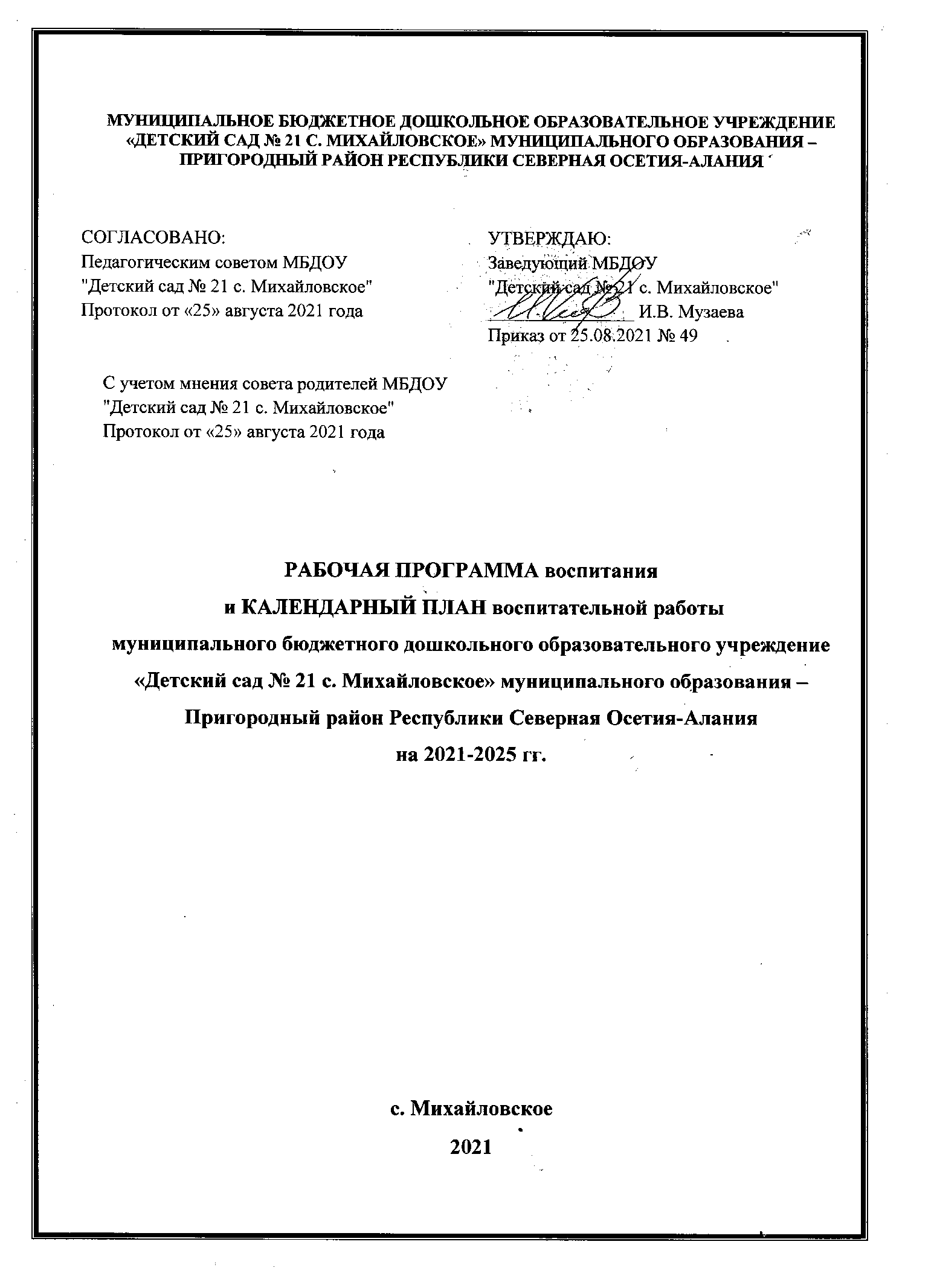 1.	Целевой раздел	1.1.	Пояснительная записка…	1.2.	Цель и задачи воспитания	1.3	Методологические основы и принципы построения Программы воспитания1.4.	Уклад образовательной организации	1.5.	Воспитывающая среда ДОО	1.6.	Общности (сообщества) ДОО	1.7.	Социокультурный контекст…	1.8.	Деятельности и культурные практики в ДОО	1.9.	Требования к планируемым результатам освоения Примерной программы	1.10.	Целевые ориентиры воспитательной работы для детей младенческого и раннего возраста (до 3 лет)1.11.	Целевые ориентиры воспитательной работы для детей дошкольного возраста (до 8 лет)	2.	Содержательный раздел	2.1.	Виды, формы и содержание воспитательной деятельности	2.2.	Патриотическое направление воспитания	2.3.	Социальное направление воспитания	2.4.      Познавательное направление воспитания	2.5.      Физическое и оздоровительное направление воспитания	2.6.	Трудовое направление воспитания	2.7.	Этико-эстетическое направление воспитания	2.8.	Воспитание основ информационно—коммуникативной культуры	2.9.	Взаимодействие с семьями воспитанников.			3.	Организационный раздел	3.1.	Организация развивающей предметно–пространственной среды	3.2.	Особенности традиционных событий, праздников, мероприятий	3.3.	Методическая обеспеченность материалами и средствами воспитания 3.4.	Перечень нормативно-правового и методического обеспечения…ПриложениеКалендарный план воспитательной работыЦЕЛЕВОЙ РАЗДЕЛПояснительная запискаРабочая программа воспитания (далее Программа) является обязательной частью основной образовательной программы Муниципального бюджетного дошкольного образовательного учреждения «Детский сад № 21 с. Михайловское» муниципального образования – Пригородный район Республики Северная Осетия-Алания (далее ДОО).Программа осуществляет образовательный процесс на уровне дошкольного образования на основе требований Федерального Закона № 304- ФЗ от 31.07.2020 «О внесении изменений в Федеральный закон «Об образовании в Российской Федерации» по вопросам воспитания обучающихся»1, с учетом Плана мероприятий по реализации в 2021-2025 годах Стратегии развития воспитания в Российской Федерации на период до 2025 года и преемственности целей, задач Примерной программы воспитания для общеобразовательных организаций, одобренной решением Федерального учебно-методического объединения по общему образованию.Работа по воспитанию, формированию и развитию личности дошкольников предполагает преемственность по отношению к достижению воспитательных целей начального общего образования.Рабочая образовательная программа воспитания в ДОО строится на целеполагании, ожидаемых результатах, видах деятельности, условиях формировании воспитывающей, личностно развивающей среды, отражает интересы и запросы участников образовательных отношений в лице:ребенка, признавая приоритетную роль его личностного развития на основе возрастных и индивидуальных особенностей, интересов и запросов;родителей ребенка (законных представителей) и членов его семьи;государства и общества.Разработка рабочей образовательной программы воспитания и организация воспитательной работы в ДОО спланированы с учетом целей и задач программ воспитания субъектов Российской Федерации.Конституция Российской Федерации (ред. от 04.07.2020г.) ст.67.1, п.4;Федеральный закон Российской Федерации от 29.12.2012 г. № 273-ФЗ «Об образовании в Российской Федерации»;Федеральный закон от 31.07.2020 г. № 304-ФЗ «О внесении изменений в Федеральный закон «Об образовании в Российской Федерации» по вопросам воспитания обучающихся;Федеральный государственный образовательный стандарт дошкольногообразования, утвержден приказом Министерства образования и науки России от 17 октября 2013г. № 1155;Указ Президента Российской Федерации Путина В.В. от 07.05.2018 № 204«О национальных целях и стратегических задачах развития Российской Федерации на период до 2024 года»;Стратегия развития воспитания в Российской Федерации на период до 2025, утверждена распоряжением Правительства Российской Федерации от 29 мая 2015 г. № 996-р;Примерная программа воспитания, одобрена решением федерального учебно-методического объединения по общему образованию от 02 июня 2020г. № 2/20 http://form.instrao.ru;Методические рекомендации по разработке программ воспитания ФГБНУ «Институт стратегии развития образования Российской академии образования» http://form.instrao.ruПрограмма призвана обеспечить достижение детьми личностных результатов, указанных во ФГОС ДО: ребенок обладает установкой    положительного отношения к миру, к разным видам труда, другим людям и самому себе, обладает чувством собственного достоинства; активно взаимодействует со взрослыми и сверстниками, участвует в совместных играх. Способен договариваться, учитывать интересы и чувства других. Может следовать социальным нормам поведения и правилам в разных видах деятельности. Обладает начальными знаниями о себе, о природном и социальном мире, в котором он живет; знаком с произведениями детской литературы; обладает элементарными представлениями из области живой природы, истории и т.п.(4.6.ФГОС ДО).В	Программе	описана	система	возможных	форм	и	методов работы с воспитанниками.Программа включает в себя три основных раздела:Целевой раздел:-Особенности воспитательного процесса в ДОУ (описание специфики деятельности ДОУ);Цель и задачи воспитания, планируемые результаты, в котором на основе базовых общественных ценностей формулируется цель воспитания и задачи, которые ДОУ предстоит решать для достижения цели, планируемые результаты;Принципы и подходы к формированию Программы.Содержательный раздел:Виды, формы и содержание воспитательной деятельности, в котором ДОУ показывает, каким образом будет осуществляться достижение поставленных цели и задач воспитания.Организационный раздел:Материально-техническое обеспечение программы.К программе воспитания прилагается календарный план воспитательной работы с указанием конкретных мероприятий и примерных сроков их проведения.Программа позволяет педагогическим работникам и родителям скоординировать свои усилия, направленные на воспитание подрастающего поколения.Воспитание детей дошкольного возраста в настоящее время ориентируется на гармоничное развитие личности, развитие жизнестойкости и адаптивности растущего человека в условиях глобальной неопределѐнности и стремительных изменений во всех сферах жизни и деятельности на основе формирования ядра базовых ценностей Российского общества и установок личности, ведущее значение среди которых имеет социальная солидарность, понимаемая не только как общность прошлого, но, прежде всего, и как общее будущее.В процессе разработки и реализации рабочей программы воспитания детей дошкольного возраста требуется знание и понимание современных факторов, оказывающих влияние на воспитание и личностное развитие ребенка; особенностей психологического развития ребенка в условиях                                                                          всеобщей цифровизации;гибкость в вопросах оперативного внесения в программы изменений, предопределенных документами стратегического планирования Российской Федерации, развитием территорий и отраслей;готовность к взаимодействию, обратной связи и информационной открытости в отношении социальных партнеров ОО.Под воспитанием понимается «деятельность, направленная на развитие личности, создание условий для самоопределения и социализации обучающихся на основе социокультурных, духовно-нравственных ценностей и принятых в российском обществе правил и норм поведения в интересах человека, семьи, общества и государства, формирование у обучающихся чувства патриотизма, гражданственности, уважения к памяти защитников Отечества и подвигам Героев Отечества, закону и правопорядку, человеку труда и старшему поколению, взаимного уважения, бережного отношения к культурному наследию и традициям многонационального народа Российской Федерации, природе и окружающей среде»Программа основана на воплощении национального воспитательного идеала, который понимается как высшая цель образования, нравственное (идеальное)представление о человеке, на воспитание, обучение и развитие которого направлены усилия основных субъектов национальной жизни.Реализация программы основана на сетевом взаимодействии с разными субъектами воспитательно-образовательного пространства.При разработке рабочей программы воспитания учитываются ключевые идеи Концепции воспитания гражданина России в системе образования:воспитание и развитие личности Гражданина России является общим делом;двойственная природа процесса социализации человека, многофакторность и сложность воспитания, развития личности и социально-профессионального самоопределения в сетевом мире;непрерывность	и	преемственность	процесса	воспитания	и	развития личности;направленность результатов воспитания и развития личности в будущее;воспитание человека в процессе деятельности;единство и целостность процесса воспитания и развития личности;центральная роль развития личности в процессе образования;контекстный характер процесса воспитания, единство ценностно- смыслового пространства воспитания и развития личности.Миссией воспитания и развития личности гражданина России выступает сплочение и консолидация нации, укрепление социальной солидарности, повышении доверия личности к жизни в России, согражданам, обществу,	настоящему и будущему «малой Родины», Российской Федерации, на основе базовых ценностей Российского гражданского общества и развитие у	подрастающего поколения навыков позитивной  социализации. Реализация основной образовательной программы воспитания направлена на достижение результатов воспитания	и	личностного	развития	детей дошкольного возраста, которые определены в соответствии с Конституцией                                Российской Федерации и нашли отражение в формировании личностных  качеств гражданина, необходимых для сохранения и передачи ценностей следующим поколениям:безусловное уважение к жизни во всех ее проявлениях, признание ее наивысшей ценностью;осознание ценности здоровья, установка на активное здоровьесбережение человека;любовь к Отечеству, осознание себя гражданином России –продолжателем традиций	предков,	защитником	Земли,	на	которой	родился	и	вырос; осознание личной ответственности за Россию;признание ценности жизни и личности другого человека, его прав и свобод,                   признание за другим человеком права иметь свое мнение;готовность к рефлексии своих действий, высказываний и оценке их влияния на других людей; внутренний запрет на физическое и психологическое воздействие на другого человека;субъектность, активная жизненная позиция;правовое самосознание, законопослушность; готовность в полной мере выполнять законы России; уважение к чужой собственности, меступостоянного проживания;осознание себя гражданином многонациональной России, частью народа, который создал культуру; интерес и уважение к культуре, русскому языку и языкам предков;готовность заботиться о сохранении исторического и культурного наследия страны и развитии новых культурных направлений;принятие и сохранение традиционных семейных ценностей народов России;уважение к различным вероисповеданиям, религиям;забота	о	природе,	окружающей	среде;	экологическое самосознание и               мышление;осознание себя частью природы и зависимости своей жизни и здоровья от экологии;забота о слабых членах общества, готовность деятельно участвовать в оказаниипомощи социально-незащищенным гражданам;осознание ценности образования; уважение к педагогу; готовность учиться на протяжении всей жизни; стремление к саморазвитиюи самосовершенствованию во всех сферах жизни;проектное мышление; командность; лидерство; готовность кпродуктивному взаимодействию и сотрудничеству;интеллектуальная самостоятельность; критическое мышление;познавательная активность;творческая активность и готовность к творческому самовыражению;свобода выбора и самостоятельность в принятии решений; социальная активность и мобильность; активная гражданская позиция;уважение к труду, осознание его ценности для жизни и самореализации; трудовая и экономическая активность.Основными направлениями воспитательной работы являются:Ценности Родины и природы лежат в основе патриотического направления воспитания.Ценности человека, семьи, дружбы, сотрудничества лежат в основе социального направления воспитания.Ценность знания лежит в основе познавательного направления воспитания. Ценность здоровья лежит в основе физического и оздоровительного направления воспитания.Ценность труда лежит в основе трудового направления воспитания.Ценности	культуры	и	красоты	лежат	в	основе	этико-эстетического направления воспитания.Программа	воспитания	ДОО	основана	на взаимодействии с разными субъектами образовательных отношений.ДОО в части, формируемой участниками образовательных отношений, дополняет приоритетные направления воспитания с учетом реализуемой основной образовательной программы, региональной и муниципальной специфики реализации Стратегии развития воспитания в Российской Федерации на период до 2025 года, того, что воспитательные задачи, согласно федеральному государственному образовательному стандарту дошкольного образования (далее–ФГОС ДО), реализуются в рамках образовательных областей –социально-коммуникативного, познавательного, речевого, художественно-эстетического развития, физического развития. Программа воспитания ДОО осуществляет социальное партнерство с другими организациями.Цель и задачи воспитанияОбщая цель воспитания в ДОО – личностное развитие дошкольников и создание условий для их позитивной социализации на основе базовых ценностей российского общества через:формирование ценностного отношения к окружающему миру, другим людям, себе;овладение первичными представлениями о базовых ценностях, а также выработанных обществом нормах и правилах поведения;приобретение первичного опыта деятельности и поведения в соответствии с базовыми национальными ценностями, нормами и правилами, принятыми в обществе.Главной задачей является создание организационно - педагогических условий в части воспитания, личностного развития и социализации детей дошкольного на основе базовых национальных ценностей (ценности семьи, гражданские ценности, нравственные ценности, ценности труда, ценности культуры, ценности истории, экологические ценности).В воспитании детей младшего дошкольного возраста обеспечение позитивной социализации, мотивации, поддержки и развития индивидуальности детей через общение, игру, участие в исследовательской деятельности и других формах активности.Задачи:развивать положительное отношение ребенка к себе и другим людям;сформировать коммуникативную и социальную компетентности;развивать у детей интерес к эстетической стороне действительности, ознакомление с разными видами и жанрами искусства (словесного, музыкального, изобразительного), в том числе народного творчества;содействовать становлению у детей ценностей здорового образа жизни;формировать стремление быть причастным к труду взрослых (помогает поливать и убирать участок, расчищать дорожки от снега, ремонтировать игрушки и книги и др.), стремление оказывать посильную помощь, поддерживать чувство удовлетворения от участия в различных видах деятельности, в том числе творческой;сформировать представление о России как своей стране, узнавать и называть символику своей страны (флаг, герб, гимн).В воспитании детей старшего дошкольного возраста цель:обеспечение развития общей культуры личности ребенка, интеллектуально- познавательных способностей,	социально-нравственных,        эстетических, физических качеств.Задачи:обогащать представления детей о многообразии культурных норм и ценностей, принятых в обществе;поддерживать самостоятельное взаимодействие и сотрудничество с взрослыми и сверстниками в разных видах деятельности, становление детского сообщества;воспитывать чувство ответственности, самостоятельности, инициативности, формирование основ патриотизма;углублять представления детей о правилах безопасного поведения и умение следовать им в различных ситуациях;содействовать становлению ценностей здорового образа жизни;сформировать систему ценностей, основанную на непотребительском отношении к природе и понимании самоценности природы;развивать предпосылки восприятия и понимания произведений искусства в многообразии его жанров (портрет, пейзаж, натюрморт); художественных литературных произведений и музыки; интерес к русскому языку, языкам других народов; поощрять проявления морально-волевых качеств.Организовать работу с семьями воспитанников, их родителями или законными представителями, направленную на совместное решение вопросов личностного развития детей.Задачи:Приобщение родителей к участию в жизни ДОО.Изучение и обобщение лучшего опыта семейного воспитания. 3. Повышениепедагогической культуры родителей.Виды взаимоотношений, посредством которых будет осуществляться взаимодействие:сотрудничество–общение	«на	равных»,	где	ни	одной	из	сторон	не принадлежит привилегия указывать, контролировать, оценивать;взаимодействие - способ организации совместной деятельности, которая осуществляется	на	основании	социальной	перцепции	(чувственного познания окружающего мира) и с помощью общения.Методологические основы и принципы построения     Программы воспитанияМетодологической основой Программы воспитания являются культурно-исторический и практичные подходы. Концепция Программы основывается на базовых ценностях воспитания, заложенных в определении воспитания, содержащемся в Федеральном законе от 29 декабря 2012 г. № 273-ФЗ «Об образовании в Российской Федерации».Методологическими ориентирами воспитания также выступают следующие идеи отечественной педагогики и психологии: развитие личного субъективного мнения и личности ребенка в деятельности; духовно- нравственное, ценностное и смысловое содержание воспитания; идея о сущности детства как сенситивного периода воспитания; амплификация (обогащение) развития ребѐнка средствами разных «специфически детских видов деятельности».Программа воспитания руководствуется принципами ДО,  определенными ФГОС ДО.Программа воспитания построена на основе духовно-нравственных и социокультурных ценностей и принятых в обществе правил и норм поведения в интересах человека, семьи, общества и опирается на следующие принципы:принцип гуманизма. Приоритет жизни и здоровья человека, прав и свобод личности, свободного развития личности; воспитание взаимоуважения, трудолюбия, гражданственности, патриотизма, ответственности, правовой культуры, бережного отношения к природе и окружающей среде, рационального природопользования;принцип ценностного единства и совместности. Единство ценностей и смыслов воспитания, разделяемых всеми участниками образовательных отношений, содействие, сотворчество и сопереживание, взаимопонимание и взаимное уважение;принцип общего культурного образования. Воспитание основывается на культуре и традициях России, включая культурные особенности региона;принцип следования нравственному примеру. Пример как метод воспитания позволяет расширить нравственный опыт ребенка, побудить его к открытому внутреннему диалогу, пробудить в нем нравственную рефлексию, обеспечить возможность выбора при построении собственной системы ценностных отношений, продемонстрировать ребенку реальную возможность следования идеалу в жизни;принципы безопасной жизнедеятельности. Защищенность важных интересов личности от внутренних и внешних угроз, воспитание через призму безопасности и безопасного поведения;  принцип совместной деятельности ребѐнка и взрослого. Значимость совместной деятельности взрослого и ребенка на основе приобщения к культурным ценностям и их освоения;принцип инклюзивности.  Организация образовательного процесса, при котором все дети, независимо от их физических, психических, интеллектуальных, культурно-этнических, языковых и иных особенностей, включены в общую систему образования. Данные принципы реализуются в укладе ОО, включающем воспитывающие среды, общности, культурные практики, совместную деятельность и события.Уклад образовательной организацииПрограмма воспитания обеспечивает формирование социокультурного воспитательного	пространства 	при	соблюдении	условий	ее                                       реализации,  включающих:обеспечение воспитывающей личностно развивающей предметно- пространственной среды;оказание психолого-педагогической помощи, консультирование и поддержка родителей (законных представителей) по вопросам воспитания;создание уклада ДОО, отражающего сформированность в ней готовности всех участников образовательного процесса руководствоваться едиными принципами и регулярно воспроизводить наиболее ценные для нее воспитательно значимые виды совместной деятельности. Уклад ДОО направлен на сохранение преемственности принципов воспитания с уровня ДОО на уровень НОО;современный уровень материально-технического обеспечения Программы воспитания, обеспеченности методическими материалами и средствами обучения и воспитания;наличие профессиональных кадров и готовность педагогического коллектива к достижению целевых ориентиров Программы воспитания;учет индивидуальных и групповых особенностей детей дошкольного возраста, в интересах которых реализуется Программа воспитания (возрастных, физических, психологических, национальных и пр.).Программа воспитания ДОО включает в себя вопросы истории и культуры родного города и республики, природного, социального и рукотворного мира.Поликультурное воспитание дошкольников строится на основе изучения национальных традиций семей воспитанников. Дети знакомятся с самобытностью и уникальностью осетинской и других национальных культур, представителями которых являются участники образовательного процесса. На этапе дошкольного детства очень важно, чтобы ребенок знал и понимал чужую культуру, умел взаимодействовать с представителями других национальностей, ценил многообразие мира.В системе развивающего обучения важную роль играет культурная среда –то пространство, в котором ребенок получает возможность максимально реализовать свой личностный потенциал.Наша дошкольная организация большое внимание уделяет здоровью и здоровьесбережению дошкольников, поэтому в режим дня каждой возрастной группы ежедневно включены бодрящая гимнастика, упражнения для профилактики плоскостопия, упражнения для расслабления позвоночника и коррекции осанки, дыхательная гимнастика, гимнастика для глаз. В холодное время года (при благоприятных погодных условиях) увеличивается время  пребывания детей на открытом воздухе. В теплое время года – жизнедеятельность детей, преимущественно, организуется на открытом воздухе..Уклад в нашем детском саду направлен, прежде всего, на сплочение коллектива детей, родителей и педагогов. Традиции помогают ребенку освоить ценности коллектива, способствуют чувству сопричастности сообществу людей, учат прогнозировать развитие событий и выбирать способы действия.Традиции события наполняют ежедневную жизнь детей увлекательными и полезными делами, создают атмосферу радости общения, коллективного творчества, стремления к новым задачам и перспективам.Важными традициями ДОУ в аспекте социокультурной ситуации развития являются:знакомство с народными играми;приобщение к музыке, устному народному творчеству, художественной литературе, декоративно-прикладному искусству  приобщение к истокам осетинской народной культуры;знакомство	с	историей,	традициями,	достопримечательностями родного города и республики.Ежедневные традиции:Воспитатель лично встречает родителей и каждого ребенка. Здоровается с ними. Выражает радость по поводу того, что они пришли. Можно сказать, что его прихода с нетерпением ждут другие дети. С приходом последнего ребенка  воспитатель приветствует всех детей.Выражает радость по поводу того, что все дети собрались вместе. Желает им весело и интересно провести время.. Обсуждает содержание их совместнойдеятельности на текущий день. В процессе обсуждения учитывает пожелания и предложения детей.Утренний круг. В утренние часы воспитатель собирает детей в круг, для того чтобы выразить радость по поводу встречи с ними и рассказать о том, что интересного ожидает детей в течение дня. Затем выслушивает всех детей, желающих поделиться своими идеями и пожеланиями. В конце разговора всех ждет сюрприз (сценка из кукольного театра, новая игрушка, интересная книга, раздача детям небольших сувениров). В дальнейшем сюрпризы могут быть подготовлены самими детьми.Вечерний круг. В конце дня все вместе кратко подводят итог прожитого дня. Обращает внимание на детские работы, выполненные в процессе свободной самостоятельной деятельности. Побуждая детей к дальнейшему совершенствованию этих работ. Затем каждому ребенку предоставляется возможность сказать о себе, что либо хорошее.Ежемесячные традиции: «День именинника», театральное развлечение.Ежегодные традиции: День рождения К.Л.Хетагурова, «Хӕдзаронтӕ» - национальный праздник, День осетинского языка.Количество праздников самостоятельно определяется педагогами, взависимости от возрастных и индивидуальных особенностей, потребностей и интересов детей, и по необходимости, сокращено и дополнено другими событиями. Часть праздников заменена другими социально и личностно значимыми для участников образовательных отношений событиями; период подготовки к каждому празднику определяется педагогами, в соответствии с тематикой праздника, возрастными и индивидуальными особенностями, потребностями и интересами детей.Воспитывающая среда ДООДля реализации целей и задач воспитания детей в ДОО существуют   следующие формы организации деятельности образовательного процесса:образовательное событие;игра, игровое упражнение, игра-путешествие, занятие;тематический модуль, коллекционирование,чтение, беседа/разговор, ситуации,конкурсы, викторины, коллективное творческое дело,проекты, эксперименты, длительные наблюдения, экологические акции, экскурсии, пешеходные прогулки.мастерская, клубный час,праздники, развлечения, физкультурно-спортивные соревнования,театрализованные игры, инсценировки.Воспитывающая среда определяется, с одной стороны, целями и задачами воспитания, с другой – культурными ценностями, образцами и практиками. В этом контексте, основными характеристиками среды являются ее насыщенность и структурированность. Воспитывающая среда строится по трем линиям:«от взрослого», который создает предметно-пространственную среду, насыщая ее ценностями и смыслами;«от совместности ребенка и взрослого»: воспитывающая среда, направленная на взаимодействие ребенка и взрослого, раскрывающего смыслы и ценности воспитания;«от ребенка»: воспитывающая среда, в которой ребенок самостоятельно творит, живет и получает опыт позитивных достижений, осваивая ценности и смыслы, заложенные взрослым.Цели и задачи воспитания реализуются во всех видах деятельности дошкольника, обозначенных в ФГОС ДО. Все виды детской деятельности опосредованы разными типами активностей:предметно-целевая (виды деятельности, организуемые взрослым, в которых он открывает ребенку смысл и ценность человеческой деятельности, способы ее реализации совместно с родителями, воспитателями, сверстниками);культурные практики (активная, самостоятельная апробация каждым ебенком инструментального и ценностного содержаний, полученных от взрослого и способов их реализации в различных видах деятельности через личный опыт);свободная инициативная деятельность ребенка (его спонтанная самостоятельная активность, в рамках которой он реализует свои базовые устремления: любознательность, общительность, опыт деятельности на основе усвоенных ценностей).Коллектив прилагает усилия, чтобы детский сад представлял для детей среду, в которой будет возможным приблизить учебно-воспитательные ситуации к реалиям детской жизни, научит ребенка действовать и общаться в ситуациях приближенных к жизни.Общности (сообщества) ДООПрофессиональная общность – это устойчивая система связей и отношений между людьми, единство целей и задач воспитания, реализуемое всеми сотрудниками ДОО. Сами участники общности должны разделять те ценности, которые заложены в основу Программы. Основой эффективности такой общности является рефлексия собственной профессиональной деятельности.Воспитатель, а также другие сотрудники должны:быть примером в формировании полноценных и сформированных ценностных ориентиров, норм общения и поведения;мотивировать детей к общению друг с другом, поощрять даже самые незначительные стремления к общению и взаимодействию;поощрять детскую дружбу, стараться, чтобы дружба между отдельными детьми внутри группы сверстников принимала общественную направленность;  заботиться о том, чтобы дети непрерывно приобретали опыт общения на основе чувства доброжелательности;содействовать проявлению детьми заботы об окружающих, учить проявлять чуткость к сверстникам, побуждать детей сопереживать, беспокоиться, проявлять внимание к заболевшему товарищу;воспитывать в детях такие качества личности, которые помогают влиться в общество сверстников (организованность, общительность, отзывчивость, щедрость, доброжелательность и пр.);учить детей совместной деятельности, насыщать их жизнь событиями, которые сплачивали бы и объединяли ребят;воспитывать в детях чувство ответственности перед группой за свое поведение. Профессионально-родительская общность включает сотрудников ДОО и всех взрослых членов семей воспитанников, которых связывают не только общие ценности, цели развития и воспитания детей, но и уважение друг к другу. Основная задача – объединение усилий по воспитанию ребенка в семье и в ДОО. Зачастую поведение ребенка сильно различается дома и в ДОО. Без совместного обсуждения воспитывающими взрослыми особенностей ребенка невозможно выявление и в дальнейшем создание условий, которые необходимы для его оптимального и полноценного развития и воспитания.Детско-взрослая общность. Для общности характерно содействие друг другу, сотворчество и сопереживание, взаимопонимание и взаимное уважение, отношение к ребенку как к полноправному человеку, наличие общих симпатий, ценностей и смыслов у всех участников общности.Детско-взрослая общность является источником и механизмом воспитания ребенка. Находясь в общности, ребенок сначала приобщается к тем правилам и нормам, которые вносят взрослые в общность, а затем эти нормы усваиваются ребенком и становятся его собственными.Общность строится и задается системой связей и отношений ее участников. В каждом возрасте и каждом случае она будет обладать своей спецификой в зависимости от решаемых воспитательных задач.Детская общность. Общество сверстников – необходимое условие полноценного развития личности ребенка. Здесь он непрерывно приобретает способы общественного поведения, под руководством воспитателя учится умению дружно жить, сообща играть, трудиться, заниматься, достигать поставленной цели. Чувство приверженности к группе сверстников рождается тогда, когда ребенок впервые начинает понимать, что рядом с ним такие же, как он сам, что свои желания необходимо соотносить с желаниями других.Воспитатель должен воспитывать у детей навыки и привычки поведения, качества, определяющие характер взаимоотношений ребенка с другими людьми и его успешность в том или ином сообществе. Поэтому так важно придать детским взаимоотношениям дух доброжелательности, развивать у детей стремление и умение помогать как старшим, так и друг другу, оказывать сопротивление плохим поступкам, общими усилиями достигать поставленной цели.Одним из видов детских общностей являются разновозрастные детские общности. В детском саду должна быть обеспечена возможность взаимодействия ребенка как со старшими, так и с младшими детьми. Включенность ребенка в отношения со старшими, помимо подражания и приобретения нового, рождает опыт послушания, следования общим для всех правилам, нормам поведения и традициям. Отношения с младшими – это возможность для ребенка стать авторитетом и образцом для подражания, а также пространство для воспитания заботы и ответственности.Организация жизнедеятельности детей дошкольного возраста в разновозрастной группе обладает большим воспитательным потенциалом для инклюзивного образования.Культура поведения воспитателя в общностях как значимая     составляющая уклада.Культура поведения взрослых в детском саду направлена на создание воспитывающей среды как условия решения возрастных задач воспитания. Общая психологическая атмосфера, эмоциональный настрой группы, спокойная обстановка, отсутствие спешки, разумная сбалансированность планов – это необходимые условия нормальной жизни и развития детей.Воспитатель должен соблюдать кодекс нормы профессиональной этики и поведения:педагог	всегда	выходит	навстречу	родителям	и	приветствует родителей и детей первым;улыбка – всегда обязательная часть приветствия;педагог описывает события и ситуации, но не даѐт им оценки;педагог не обвиняет родителей и не возлагает на них ответственность за поведение детей в детском саду;тон общения ровный и дружелюбный, исключается повышение голоса;уважительное отношение к личности воспитанника;умение заинтересованно слушать собеседника и сопереживать ему;умение видеть и слышать воспитанника, сопереживать ему;уравновешенность и самообладание, выдержка в отношениях с детьми;умение быстро и правильно оценивать сложившуюся обстановку и в то же время не торопиться с выводами о поведении и способностях воспитанников;  умение сочетать мягкий эмоциональный и деловой тон в отношениях с детьми;умение сочетать требовательность с чутким отношением к воспитанникам;знание возрастных и индивидуальных особенностей воспитанников;соответствие внешнего вида статусу воспитателя детского сада.Социокультурный контекстМБДОУ «Детский сад  № 21 - современное, образовательное учреждение, в котором сохраняются лучшие традиции прошлого, осуществляется стремление к современному инновационному будущему.Основные традиции воспитательного процесса в ДОО:Стержнем годового цикла воспитательной работы являются общие для всего детского сада событийные мероприятия, в которых участвуют дети разных возрастов. Межвозрастное взаимодействие дошкольников способствует их взаимообучению и взаимовоспитанию. Общение младших по возрасту ребят со старшими создает благоприятные условия для формирования дружеских отношений, положительных эмоций, проявления уважения, самостоятельности. Это дает больший воспитательный результат, чем прямое влияние педагога.Детская художественная литература и народное творчество традиционно рассматриваются педагогами ДОО в качестве наиболее доступных и действенных в воспитательном отношении видов искусства, обеспечивающих развитие личности дошкольника в соответствии с общечеловеческими и национальными ценностями.3.Воспитательный процесс в ДОО выстраивается с учетом концепции духовно нравственного	развития	и	воспитания	личности	гражданина России, включающей в себя:национальный воспитательный идеал – высшая цель, образования нравственное (идеальное) представление о человеке, на воспитание,обучение и развитие, которого направлены усилия основных субъектов национальной жизни: государства, семьи, школы, политических партий, религиозных объединений и общественных организаций;базовые национальные ценности – основные моральные ценности, приоритетные нравственные установки, существующие в культурных, семейных, социально-исторических, религиозных традициях многонационального народа Российской Федерации, передаваемые от поколения к поколению и обеспечивающие успешное развитие в современных условиях:патриотизм – любовь к России, к своему народу, к своей малой Родине, служение Отечеству;социальная солидарность – свобода личная и национальная, доверие к людям, институтам государства и гражданского общества, справедливость, милосердие, честь, достоинство;гражданственность – служение Отечеству, правовое государство, гражданское общество, закон и правопорядок, поликультурный мир, свобода совести и вероисповедания;семья – любовь и верность, здоровье, достаток, уважение к родителям, забота о старших и младших, забота о продолжении рода;труд и творчество – уважение к труду, творчество и созидание,    целеустремлѐнность и настойчивость;наука – ценность знания, стремление к истине, научная картина мира;искусство и литература – красота, гармония, духовный мир человека, нравственный выбор, смысл жизни, эстетическое развитие, этическое развитие;природа – эволюция, родная земля, заповедная природа, планета Земля, экологическое сознание;человечество – мир во всем мире, многообразие культур и народов, прогресс человечества, международное сотрудничество;духовно-нравственное развитие личности – осуществляемое в процессесоциализации последовательное расширение и укрепление ценностно-смысловой сферы личности, формирование способности человека оценивать и сознательно выстраивать на основе традиционных моральных норм и нравственных идеалов отношения к себе, другим людям, обществу, государству, Отечеству, миру в целом;духовно-нравственное воспитание личности гражданина России – педагогически организованный процесс усвоения и приятия воспитанниками базовых национальных ценностей,. Носителями этих ценностей являются многонациональный народ Российской Федерации, государство, семья, культурно-территориальные сообщества, традиционные российские религиозные объединения, мировое сообщество.ДОУ взаимодействует с объектами социального окружения через разные формы и виды совместной    деятельности с МБДУ СОШ с. Михайловское,   дом культуры, аптека.Деятельности и культурные практики в ДООЦели и задачи воспитания реализуются во всех видах деятельности дошкольника, обозначенных в ФГОС ДО.В	качестве	средств реализации	цели	воспитания	выступают	следующие основные виды деятельности и культурные практики:предметно-целевая (виды деятельности, организуемые взрослым, в которых он открывает ребенку смысл и ценность человеческой деятельности, способы ее реализации совместно с родителями, воспитателями, сверстниками);культурные практики (активная, самостоятельная апробация каждым ребенком инструментального и ценностного содержаний, полученных от взрослого, и способов их реализации в различных видах деятельности через личный опыт);свободная инициативная деятельность ребенка (его спонтанная самостоятельная активность, в рамках которой он реализует свои базовые устремления: любознательность, общительность, опыт деятельности на основе усвоенных ценностей).Основные формы и направления детской инициативы в соответствии с инновационной программой « ОТ РОЖДЕНИЯ ДО ШКОЛЫ».Обогащѐнные игры в зонах активности предполагают реализацию свободной игровой деятельности детей, когда ребѐнок сам выбирает участников, способы и средства реализации игровой деятельности, а взрослый лишь оказывает помощь по потребности ребѐнка.Задачи педагога:наблюдать за детьми, при необходимости, помогать (объяснять, как пользоваться новыми материалами, подсказать новый способ действия);помогать детям наладить взаимодействие друг с другом в совместных занятиях и играх в центрах активности;следить, чтобы каждый ребѐнок  нашѐл себе интересное занятие.Проектная деятельностьОдин из важнейших элементов пространства детской реализации. Главное условие эффективности проектной деятельности – чтобы проект был действительно детским, то есть был задуман и реализован детьми, при этом взрослый создаѐт условия для самореализации.Задачи педагога:заметить проявление детской инициативы;помочь ребѐнку (детям) осознать и сформулировать свою идею;при необходимости, помочь в реализации проекта, не забирая при этом инициативу;помочь детям в представлении (презентации) своих проектов;помочь участникам проекта и окружающим осознать пользу и значимость полученного результата.Свободная играПредполагает свободную игровую деятельность детей, для которой созданы необходимые условия	(время,	место,	материал)	и	взрослый проявляет невмешательство, за исключением помощи при взаимодействии детей и в целях развития детской игры.Задачи педагога:создавать условия для детских игр (время, место, материал);развивать детскую игру;помогать детям взаимодействовать в игре;не вмешиваться в детскую игру, давая детям проявить себя и свои способности.Требования к планируемым результатам освоения Примерной                                                                 программыПланируемые результаты воспитания носят отсроченный характер, но деятельность воспитателя нацелена на перспективу развития и становления личности ребенка. Поэтому результаты достижения цели воспитания даны в виде целевых ориентиров, представленных в виде обобщенных портретов ребенка к концу раннего и дошкольного возрастов. Основы личности закладываются в дошкольном детстве, и, если какие-либо линии развития не получат своего становления в детстве, это может отрицательно сказаться на гармоничном развитии человека в будущем.На уровне ДО не осуществляется оценка результатов воспитательной работы в соответствии с ФГОС ДО, так как «целевые ориентиры основной образовательной программы дошкольного образования не подлежат непосредственной оценке, в том числе в виде педагогической диагностики (мониторинга), и не являются основанием для их формального сравнения с реальными достижениями детей».Целевые ориентиры воспитательной работы для детей                                         раннего возраста(до 3 лет)Целевые ориентиры воспитательной работы для детей дошкольного возраста(до 7 лет)Портрет ребенка дошкольного возраста (к 7-ми годам)2. СОДЕРЖАТЕЛЬНЫЙ РАЗДЕЛВиды, формы и содержание воспитательной деятельностиСодержание Программы воспитания реализуется в ходе освоения детьми дошкольного возраста всех образовательных областей, обозначенных во ФГОС ДО, одной из задач которого является объединение воспитания и обучения в целостный образовательный процесс на основе духовно-нравственных и социокультурных ценностей, принятых в обществе правил и норм поведения в интересах человека, семьи, общества и обеспечиваетразвитие личности, мотивации и способностей детей в различных видах деятельности:игровая;коммуникативная;познавательно-исследовательская;восприятие художественной литературы и фольклора;самообслуживание и элементарный бытовой труд;конструирование из разного материала;изобразительная;музыкальная;двигательная.И охватывает следующие образовательные области:Социально-коммуникативное развитие;Познавательное развитие;Речевое развитие;Художественно-эстетическое развитие;Физическое развитие.Дошкольное образование – процесс непрерывный (ежеминутный) и реализуемый во всех режимных моментах (повседневная бытовая деятельность, игры, занятия, прогулки и т.д.). В соответствии со спецификой работы ДОО, воспитанники пребывают в учреждении на протяжении 12 часов. Именно поэтому воспитательный процесс должен осуществляться постоянно, выполняя поставленные задачи рабочей Программы воспитания.Процесс воспитания – это процесс формирования морального сознания, нравственных чувств и привычек, нравственного поведения с первых лет жизни ребенка.Реализация цели и задач данной Программы осуществляется в рамках нескольких направлений	воспитательной	работы	ДОО,   формирование которых в совокупности обеспечит полноценное и гармоничное развитиеличности детей от 2 до 7лет:Патриотическое направление воспитанияСоциальное направление воспитанияПознавательное направление воспитанияФизическое и оздоровительное направление воспитанияТрудовое направление воспитанияЭтико-эстетическое направление воспитанияВ каждом из перечисленных направлений воспитания существуютсвои подразделы, которые тесно взаимосвязаны между собой и обеспечивают интеграцию воспитательной деятельности во все образовательные области и во все виды детской деятельности в образовательном процессе, согласно  ООП  МБДОУ Детский сад № 21.Патриотическое направление воспитанияПонятие «гражданское воспитание» является новым направлением для дошкольников.Воспитывать гражданина – это значит готовить человека к участию в решении государственной задачи, выполнению функций хозяина, труженика, защитника Родины, готового к активной деятельности на ее благо.Понятие «патриотизм» включает в себя любовь к Родине, к земле, где родился и вырос гордость за исторические свершения своего народа.Цели и задачи:Расширять представления о своем родном крае, столице Родины, с российской символикой, формировать позицию гражданина России, воспитывать чувство патриотизма;Воспитывать любовь и уважение к малой Родине, к родной природе, к отечественным традициям и праздникам.Воспитывать уважение и интерес к различным культурам.Воспитывать уважение к правам и достоинствам других людей, родителей, пожилых, инвалидов.Формировать представление о добре и зле, способствовать гуманистической направленности поведения.Знакомить детей с поступками людей, защищающих и отстаивающих ценности жизни, семьи, отношений товарищества, любви и верности, созидания и труда.Воспитывать любовь и бережное отношение к родному селу, городу Владикавказ, формировать гражданскую позицию, формировать понятие «Мы жители республики Северная Осетия-Алания».Формы работы с детьми: занятия, досуги, выставки, участие в конкурсах, экскурсии, проведение патриотических праздников.Ожидаемые результаты:Привязанность и проявление любви к своей семье, дому, селу, родному городу, стране.Бережное отношение к родной природе и всему живому.Повышенный интерес к осетинским национальным традициям.Знание символики государства (герб, флаг, гимн)Расширение представлений о стране, воспитание уважения и гордости за свою страну.Уважение к защитникам Родины, их подвигам во имя России.Толерантность, чувства уважения к другим народам, их традициям.Социальное направление воспитанияЦель: Формировать у детей духовно-нравственные чувства и поведение, такие качества дошкольника, как: уважение к старшим, дружеские отношения со сверстниками, умение соответственно отзываться на горе и радость других людей, добиваться действенного проявления гуманных чувств и отношений, их общественной направленности, воспитание начал ответственности, духовно-нравственных ценностей семьи и общества.Вызывать чувство сострадания к тем, кто нуждается в помощи, испытывает боль, тревогу, страх, огорчение, обиду, терпит нужду и лишения.Содержанием нравственного воспитания дошкольника является организация взаимодействия ребенка с другими детьми, взрослыми, в семье и окружающим миром на основе гуманистических ценностей и идеалов и прав свободного человека.В сфере личностного развития духовно-нравственное воспитание обеспечивает для ребенка ожидаемые результаты:Готовность к духовному развитию и нравственному совершенствованию, самооценке и ответственному поведению.Укрепление нравственности, основанной на свободе, духовных традициях, внутренней установке личности поступать по совести.Способность и готовность к самостоятельным поступкам и действиям, совершаемым на основе морального выбора, принятию ответственности за результаты и настойчивость в достижении результата.Трудолюбие, бережливость, жизненный оптимизм, способность к преодолению трудностей.Осознание ценности своей человеческой жизни, других людей, членов своей семьи.В сфере общественных отношений ожидается:Осознание себя гражданином России, принадлежности к многонациональному народу, своему Отечеству. Поддержание нравственных устоев семьи, таких как любовь, взаимопомощь, уважение к родителям, забота о младших и старших, ответственность.Модуль «Моя Осетия»Цель: Знакомить детей с отечественными традициями и праздниками, раскрытие социокультурных ценностей нашего народа, многообразием стран и народов России, их обычаями.Форма проведения мероприятия определяется календарным планом воспитательной работы.Педагоги, занятые в организации мероприятия учитывают важность поисковых действий и предварительной работы, построенных в каждом случае на взаимодействии и сотрудничестве взрослых и детей. Показать ребенку историю осетинского народа через ознакомление с культурой, искусством ,творчеством.В основе мероприятий лежит комплексный подход к воспитанию и развитию дошкольников:формирование духовно-нравственных норм и ценностей;раскрепощение, снятие эмоционального напряжения;социализация, развитие коммуникативных навыков.В процессе проведения	мероприятия ребенок участвует в разных видах деятельности: художественной, игровой, музыкальной и театрализованной.Народная культура в образовательном пространстве передает национальную самобытность народа, материал для воспитания любви к Родине. Фольклор, народно-прикладное творчество не только формируют любовь к традициям своего народа, но и обогащают знания детей об окружающей жизни. Устное народное	творчество	передает особенности осетинского	характера. Это    богатый материал для воспитания любви к Родине.Осетинский народ многие процессы своей жизнедеятельности отражал через игру. Для детей созданы условия для подвижных игр народного характера, создана картотека национальных подвижных игр.Поддерживается возможность подачи информации: посредством игр на музыкальных занятиях, (песни, танцы), изучаются осетинские народные музыкальные инструменты.Модуль «Жизнь прекрасна, когда безопасна!»Воспитание основ безопасности и жизнедеятельностиЦель: Воспитание направлено на достижение целей по формированию основ безопасности собственной жизнедеятельности, в том числе:формирование осторожного и осмотрительного отношения к потенциально опасным предметам для человека;формирование представлений об опасных ситуациях для человека и способах безопасного поведения в них;передачу знаний детям о правилах безопасности дорожного движения в качестве пешехода и пассажира транспортного средства;формирование правил поведения по противопожарной безопасности воспитанников, поведение при угрозе пожара, природных явлениях (гроза, наводнение, ураган)приобщение к правилам безопасного поведения человека в окружающем мире;предупреждение об опасности приема лекарственных препаратов, ядовитых растений;правила осторожного поведения в лесу, при встрече с дикими животными. Воспитание основ безопасности реализуется через парциальную программу«Основы безопасности и жизнедеятельности детей дошкольного возраста» авторы: Н.Н. Авдеева, Н.Л.Князева, Р.Б. Стѐркина.Познавательное направление воспитания                                Модуль «Зеленая планета»Цель: Формировать у ребенка новое экологическое мышление, способствующее осознавать ребенком последствия своих действий по отношению к окружающей среде. Воспитывать у ребенка основы экологической культуры и умение жить в относительной гармонии с природой. Формировать у детей навыки правильного и безопасного поведения для человека в мире природы.Задачи:Формирование основ экологической культуры в процессе ознакомления с дошкольниками миром через практическую деятельность, наблюдения, опыты, исследовательскую работу и работу с дидактическим материалом, формирование представлений о взаимосвязях в системе «Человек – природа».Формирование способности сосредоточивать внимание на предметах ближайшего окружения и навыки наблюдать природные сезонные изменения, анализировать их, делать выводы.Воспитание чувства ответственности за состояние окружающей среды, эмоционального отношения к природным объектам.Формирование правильного поведения ребенка в природе;Формирование навыков здорового образа жизни, умение применять для укрепления здоровья оздоровительную силу природы (солнце, воздух и вода).Систематизирование и углубление знаний о растениях, животных и природных явлениях; о состоянии окружающей среды родного города и области.Воспитание основ экологической культуры, экспериментирования и правильного безопасного поведения в природе, осуществляются через занятия, детско-родительские проекты, используя методические разработки педагогов на основе методической литературы, рекомендованной к использованию в дошкольных учреждениях.Формы работы с детьмиНаглядные методы:экскурсии, целевые прогулки;наблюдения за природой, изменениями, происходящими в ней показа сказок (педагогом, детьми);рассматривание книжных иллюстраций, репродукций; - проведение дидактических игр;Словесные методы:чтение литературных произведений, загадывание загадок;беседы с элементами диалога, обобщающие рассказы воспитателя;постановка и инсценировка сказок, отрывков литературных произведений.Игровые методы:проведение	разнообразных	игр	(хороводных,	сюжетно-ролевых, дидактических, игр-драматизаций);проведение	викторин,	конкурсов,	тематических	вечеров, игровые  занимательные формыПрактические методы:изучение растительного мира (посадка рассады для цветников)практические дела (подкормка птиц, ухаживание за домашними питомцами)продуктивная деятельность и проведение опытов;оформление макетов, наглядных пособий, гербариев растений и плодов;Ожидаемые результаты.Результатами освоения экологического воспитания представляют собой возрастные характеристики возможных достижений ребенка в данном направлении.Дети 3-7 лет:Имеют представления о природе родного края, еѐ многообразии, целостности живого организма, его потребностях, отличительных особенностях, чертах приспособления к окружающей среде и образе жизни.Умеют уверенно отличать и называть характерные признаки времен года, объяснить причины смены времен года.Усвоены знания о безопасном образе жизни, о необходимости быть здоровыми, сформированы поведенческие навыки здорового образа жизни, умение применять для укрепления здоровья оздоровительную силу природы своего края.Воспитание осознанно-бережного, экологически-целесообразного отношения к человеку, к растениям, к животным, к неживой природе.Проявляют экологическое сознание, экологически правильное поведение.«Я» - часть окружающего мира, предназначение человека, как созидателя, а не разрушителя.Физическое и оздоровительное направление воспитания Модуль «Мое здоровье - мое будущее»Цель: Воспитывать и поддерживать интерес к здоровому образу жизни, личной гигиене и культуре правильного питания. Воспитывать и развивать физические качества: координацию движений и гибкость, ловкость, равновесие, развивать крупную и мелкую моторику обеих рук, правильность движений, не наносящих ущерба здоровью, в том числе:удовлетворять потребность детей в движении;целенаправленно развивать физические качества (скорость, силу, гибкость, смелость и выносливость);повышать	устойчивость	организма	к	воздействию	различных неблагоприятных факторов;обеспечивать тренировку мелкой мускулатуры тонких движения рук с учетом возрастных и индивидуальных особенностей ребенка;воспитывать умения самостоятельно выполнять гигиенические процедуры и навыки самообслуживания;формировать у детей потребность в регулярных занятиях физической культурой;овладение элементарными нормами и правилами здорового образа жизни в питании, двигательном режиме, закаливании;содействовать формированию у детей полезной привычки к здоровому образу жизни;расширять у детей представления и знания о различных видах спорта;Трудовое направление воспитания      Модуль «Славен человек трудом»Цель: Одна из задач образовательной области «Социально-коммуникативное развитие» направлена на достижение формирования положительного отношения детей к труду.Актуальность ознакомления детей с профессиями обоснована и в ФГОС дошкольного образования.В рамках преемственности по профориентации дошкольное образование является первоначальным звеном в единой непрерывной системе образования. В дошкольном детстве дети впервые знакомятся с широким многообразием профессий.На этапе завершения дошкольного детства часть целевых ориентиров определяет раннюю профориентацию дошкольников, профессиональная ориентация так же входит в компетенцию дошкольного уровня образования.Профориентация в дошкольном образовании преимущественно носит информационный характер. Ребенку необходимо знать, кем работают его родители или работали бабушки и дедушки, познакомить со спецификой различных профессий, требованиями, которые они предъявляют к человеку, а также интересоваться, кем он хочет стать, когда вырастет.Для ознакомления детей с трудом взрослых применяются традиционные методы воспитания: словесный, наглядный, практический, игровой.На практике все методы применяются в общении друг с другом, коллективно или группами.Формирование представлений дошкольников о мире труда и профессий строится с учетом современных образовательных технологий:Технология проектной деятельности позволяет усвоить материал через начальные знания, умения и совместный поиск решения проблем.Педагогическая технология организации сюжетно-ролевых игр.Именно игра является фундаментом всего дошкольного образования. Ребенку мало знать о профессии, в нее нужно поиграть. В играх дошкольники отражают содержание деятельности представителей самых разных профессий: врача, строителя, повара, шофера, летчика и других профессий.Технология интегрированного воспитания.Ознакомление дошкольников с профессиями осуществляется с учѐтом принципа интеграции пяти образовательных областей в соответствии с ФГОС дошкольного образования, возрастными возможностями и особенностями воспитанников.Информационно-коммуникационные технологии предполагают моделирование различных профессиональных ситуаций, которые невозможно воссоздать в условиях детского сада.мультимедийные презентации;виртуальные экскурсии;подбор художественной литературы, энциклопедий, самодельных книжек- малышек, связанных с темой «Профессии», в книжном уголке;создание картотеки пословиц и поговорок о труде, загадок, стихов и песен о профессиях и орудиях труда;подбор иллюстраций, репродукций картин, раскрасок с профессиями в уголке изобразительной деятельности;подбор демонстрационного материала по теме «Профессии»;подбор мультфильмов, видеофильмов, видеороликов, связанных с темой «Профессии».Важным фактором в ранней профориентации детей дошкольников является оснащение развивающей предметно-пространственной среды и организация игровых пространств:подбор и изготовление дидактических игр по ознакомлению с профессиями;материалы для сюжетно-ролевых игр: «Школа» (учитель), «Кафе» (повар),  «Музыкальная школа», (преподаватель музыки), «Ателье» (швея, модельер), «Правила дорожного движения» (сотрудник ГИБДД, постовой), «Уголок противопожарной безопасности» (пожарный).Будущее дошкольников предугадать трудно – впереди школьные годы. Преемственность в образовании позволит возродить престиж профессий, подготовить резерв важных профессий в России.Этико-эстетическое направление воспитания Модуль «Творческие соревнования»Цель: Способствовать художественно–эстетическому развитию ребенка, воспитывать предпосылки для смыслового восприятия произведений искусства, мира природы; становление эстетического отношения к окружающему миру; эмоциональному восприятию музыки, художественной литературы, фольклора; реализацию самостоятельной творческой деятельности детей (изобразительной, конструктивно-модельной, музыкальной).Творческие соревнования, конкурсы позволяют провести воспитательную работу с ребенком сразу по нескольким направлениям: социально - коммуникативное развитие, познавательное развитие, речевое развитие и художественно - эстетическое развитие, вовлечение родителей в процесс воспитания, интеграция воспитательных усилий.Творческие соревнования и конкурсы стимулируют у воспитанников развитие: сенсорных способностей; чувства ритма, цвета, композиции; умения выражать в художественных образах свои творческие способности.Творческие соревнования и конкурсы – это продолжение и расширение образовательного и воспитательного процесса, где развитие получают все участники: ребенок, родитель и педагог. Родитель и ребенок приобретают опыт по взаимодействию для достижения общей цели, реализуя общие задачи. Родитель учится быть терпеливым и вдумчивым. Ребенок получает первый социальный опыт участия в конкурсном движении, а родитель учится относиться к соревнованиям серьезно, знакомясь с положениями, условиями и системой оценки детского творчества.Творческие соревнования создают условия для ребенка в приобретении социального опыта в конкурсном движении и формирование у родителей педагогической культуры по подготовке и поддержке своего ребенка.Педагоги помогают подготовиться семье к успешному участию в конкурсе, консультируют родителей по созданию условий, мотивации, помогают в подготовке. Педагоги учатся видеть домашние условия и возможности ребенка, понимать современного родителя и их трудности, быть доброжелательными к любому родителю и оказывать посильную помощь в развитии детей.Педагогический коллектив решает важную задачу по педагогической культуре родителей, поиску общих совместных решений по преемственности воспитания ребенка в семье и детском коллективе.Творческие соревнования проводятся в различных формах: конкурсы, выставки, фестивали.Воспитание основ информационно-коммуникативной культурыЦель: Развитие коммуникативной культуры дошкольников, поддержка творческой самореализации. Формирование универсальных учебных действий, приобщение к работе с электронными образовательными ресурсами.В ДОО создана активно используется информационно— образовательная среда (цифровое пространство): ресурсные центры в группах, как часть организации развивающей предметно—пространственной среды для воспитанников, которая решает следующие задачи:Повышение компетентности воспитателей в области информационных и телекоммуникационных технологий.Обучение детей взаимодействию с техническими устройствами, через игровую и образовательную деятельность, поддержка интереса детей к интерактивным играм.Обеспечение взаимодействия с родителями воспитанников в цифровом  электронном пространстве, через активное взаимодействие с детьми и родителями, удовлетворяющие актуальные потребности семьи.В каждой группе организован развивающий информационный центр для детей. Применение компьютерных слайдовых презентаций в процессе воспитания детей имеет достоинства:возможность применять в совместной деятельности с детьми демонстрации различных объектов с помощью мультимедийного проектора и проекционного экрана в многократно увеличенном и красочном виде;объединение аудио, видео и анимационные эффекты в единую презентацию способствует компенсации объема информации, получаемого детьми из литературы;активизация зрительных функций, глазомерных возможностей ребенка, стимулирование ребенка к познаниям;Главная задача развивающего центра – помогать педагогам в развитии и воспитании ребенка, в привычном для него месте – игровой среде.В развивающем центре, представлена подборка интерактивных развивающих игр, презентаций, видео уроков, викторин для работы с детьми.Современное средство для обучения — интерактивная доска — это     устройство, используется с проектором и ноутбуком. Умелое сочетание традиционных и информационных средств зависит от квалификации и мастерства педагога, методики, которую он применяет и уровня владения компьютером.Дистанционное образование детей – образование на расстоянии посредством информационно – коммуникативных технологий, которое дает возможность самостоятельной работы родителей и их детей по усвоению образовательных программ, предполагает наличие у ребенка мотивации к получению новых знаний.В ДОУ имеется все необходимо для развития и воспитания новейшие цифровые технологий, чтобы внедрять в практику использование QR-кодов в игровой деятельности в сопровождении  воспитателей и родителей.Взаимодействие с семьями воспитанниковСемья и образовательное учреждение – два важных института социализации ребенка.Очень важным представляется взаимодействие учреждения и семьи, которое является залогом всестороннего и гармоничного развития личности ребенка.Федеральный государственный образовательный стандарт дошкольного образования одним из основных определяет принцип сотрудничества дошкольной организации с родителями.Сотрудничество – это основа взаимодействия родителей и дошкольного учреждения, взаимное определение целей деятельности, совместное распределение средств, сил, предмета деятельности, в зависимости от возможностей каждого участника. А также, совместный контроль и оценка результатов общей работы, планирование новых задач, целей и результатов.Тесное сотрудничество с семьей делает успешной работу учреждения. Обмен информацией о ребенке является основой для воспитательного партнерства между родителями (законными представителями) и воспитателями, для открытого, доверительного и интенсивного сотрудничества обеих сторон в общем деле образования и воспитания детей.Цель: Создание необходимых условий для формирования ответственных взаимоотношений с семьями воспитанников, развития компетентности родителей (обеспечение единств подходов к воспитанию детей в учреждении и в семье), обеспечение права родителей на уважение и понимание, на участие в жизни дошкольного отделения.Создание условий для единого пространства для развития детей в семье и детском коллективе, для интеграции родителей в жизнь ребенка вне семьи, становления родителей полноценными участниками воспитательного процесса и полное удовлетворение интересов детей и родителей.Задачи:Установление партнѐрских отношений с семьѐй каждого воспитанника.Формирование у родителей осознанного отношения к собственным взглядам и установкам в воспитании ребѐнка, а у ребѐнка – уважительного отношения к своим близким.Повышение педагогической культуры родителей.Вовлечения родителей в педагогический процесс воспитания, обучение их методам и приемам взаимодействия с ребенком в домашних условиях.Психолого-педагогическая поддержка семьей воспитанников, способствующая реализации еѐ воспитательного потенциала.Принципы:Принцип активности и сознательности – участие всего педагогического коллектива и родителей в поиске современных форм и методов сотрудничества с семьей;Принцип открытости и доверия – предоставление каждому родителю возможности знать и видеть, как развиваются и живут дети в детском саду;Принцип сотрудничества – общение и совместная деятельность, которые осуществляются на основании социальных впечатлений и восприятий в области воспитании детей;Принцип согласованного взаимодействия – возможность высказывать друг другу свои соображения о тех или иных проблемах воспитания;Конкретная форма проведения определяется календарным планом  воспитательной работы.3. ОРГАНИЗАЦИОННЫЙ РАЗДЕЛОрганизация развивающей предметно–пространственной средыОкружающая ребенка среда обогащает внутренний мир ребѐнка, способствует формированию у него чувства вкуса и стиля, создает атмосферу психологического комфорта, поднимает настроение, предупреждает стрессовые ситуации, способствует позитивному восприятию.Среда является важным фактором воспитания и развития ребѐнка, организована и соответствует принципам, изложенными в Федеральных государственных образовательных стандартах дошкольного образования.Среда спроектирована в соответствии с общеобразовательной Программой, в сочетании с Программой воспитания и соответствует возрастным особенностям, гигиеническим требованиям и нормам, правилам пожарной безопасности.Насыщенность и гибкое зонирование всего пространства обеспечивает осуществление деятельностей по разным видам и интересам детей. Среда содержательно насыщена, игровой материал пригоден для использования.Вариативность развивающей предметно–пространственной среды определяется, содержанием обучения и воспитания, культурными и художественными традициями, климатическими и географическими особенностями. Материал периодически меняется в разных вариациях.Полифункциональность среды открывает множество возможностей, обеспечивает все составляющие образовательного и воспитательного процесса, среда многофункциональная.Пространство групп трансформируется, хорошо организовано в виде уголков, центров, оснащѐнных достаточным количеством развивающих материалов и средств.Доступность – это обеспечение свободного доступа воспитанников к играм, игрушкам, материалам, пособиям, обеспечивающие все основные виды детской активности и позволяющие выбирать воспитанникам интересные для себя занятия.Безопасность – все элементы среды соответствуют требованиям СанПиН по обеспечению надежности и безопасности их использования и правилам пожарной безопасности. Внутреннее оформление помещений, ближайшее окружение, детская площадка, оборудование безопасно и здоровье сберегающее.Эмоциональная насыщенность и эстетичность – то, что привлекательно, забавно, интересно, ярко, выразительно побуждает любопытство и довольно легко запоминается.Игрушки – обеспечивают максимальный для каждого возраста развивающий эффект.Признаки индивидуализации: возможность организации личного пространства, фиксация достижений ребѐнка. Каждому ребенку обеспечено личное пространство (кроватка, стульчик, шкафчик для хранения личных вещей, принадлежащих только ему, уголки уединения и т. д.) Детская мебель соответствует возрасту и росту детей.Соблюдены гендерные особенности воспитанников, организованы игры для мальчиков и девочек.В групповых помещениях созданы необходимые условия для самостоятельной двигательной активности детей: предусмотрена площадь свободная от мебели и игрушек.Каждая группа обеспечена игрушками, побуждающими к игровой деятельности, постоянно производится замена игрушек, стимулирующих активность детей в течение дня.Педагогическая и воспитательная целесообразность позволяет обеспечить возможность самовыражения воспитанников, комфортность и эмоциональное благополучие каждого ребѐнка. Педагог правильно и эффективно организовывает воспитательные отношения с учѐтом индивидуальных особенностей детей.Особенности традиционных событий, праздников и развлечений.Цели и задачи:Воспитывать положительное отношение к явлениям общественной жизни.Формировать	личностный	интерес	к	традиционным	праздничным событиям для семьи, и государства.Создавать	условия	для	воспитания	чувства	гражданской принадлежности ребенка.Воспитывать интерес и уважение к народной культуре и традициям.Воспитывать способность эмоционально воспринимать образ и передавать его, используя основные средства музыкальной и художественной выразительности.Воспитывать потребность совершенствовать свои творческие качества, выявление таланта посредством участия в различных видах деятельности.Воспитывать положительные эмоции к сезонным явлениям, бережного отношения к окружающей природе.Приобщать воспитанников к миру музыки, искусства и литературы.Воспитывать желание принимать активное участие в праздниках, развлечениях, в игровой и театрализованной деятельности.Воспитательный процесс при проведении традиционных праздников и других мероприятий, направлен на обеспечение единства воспитательных, развивающих и обучающих целей и задач, с учетом интеграции на необходимом и достаточном материале, с учетом контингента воспитанников, их индивидуальных и возрастных особенностей и социального заказа родителей (законных представителей).В реализации Программы воспитания проведение праздников, событий, мероприятий ориентированы на формирование личностного интереса по всем направлениям развития каждого ребенка дошкольного возраста.Роль праздников, развлечений в патриотическом воспитании детей.Праздники благотворно влияют на развитие психических процессов ребенка: памяти, внимания; создают прекрасную атмосферу для развития речи ребенка, для закрепления знаний, полученных на различных занятиях, способствуют, его нравственному воспитанию, развитию социально- коммуникативных навыков.Подготовка к празднику является отличным стимулом для развития речи детей, раскрытия их творческих способностей и талантов.Праздник хороший способ для раскрепощения, снижения детской утомляемости, и напряжения образовательного процесса.Праздник – это возможность для родителей получить представление, о том, какие у ребенка взаимоотношения с детским коллективом и другими людьми. Каждый родитель может оценить поведение своего ребенка: насколько он общителен, артистичен, умен, талантлив, открыт для общения и достаточно ли дисциплинирован.При проведении праздников и ознакомлении детей с музыкой открываются большие потенциальные возможности для патриотического воспитания.Фольклорные музыкальные произведения ненавязчиво, в веселой игровой форме знакомят детей с обычаями и бытом русского народа, трудом, бережным отношением к природе, жизнелюбием, чувством юмора.С музыкальным фольклором дети знакомятся на занятиях, в повседневной жизни, на досугах и во время подготовки к календарным праздникам. Органично вплетѐнные в жизнь детей попевки, заклички, колыбельные, частушки, песенки-потешки вызывают у детей интерес к творчеству , желание продолжать знакомство с ним.Детям даются понятия: «народная музыка», «оркестр народных инструментов», «народный хор», «народный танец». Использование в музыкальной деятельности народных инструментов. Чувство любви к родной природе – еще одно из слагаемых патриотизма.Экологические праздники закладывают основу для воспитания любви к родной природе через слушание произведений композиторов-классиков, исполнение песен о природных явлениях, отражающих красоту родной природы, что влияет на развитие патриотических чувств дошкольников.Знания о животных и птицах, обитающих в наших краях, отношения к ним, помогают детям воплощать художественный замысел, через различные образы мира животных в праздничном театральном представлении.Проведение праздников, развлечений и включение в музыкальную детскую деятельность произведений русских и советских композиторов способствует воспитанию чувства патриотизма, любви к Родине, восхищения, гордости за свой народ и свою страну.Традицией стало проведение патриотических вечеров досуга, праздников: «День народного единства», «День защитника Отечества»,«Масленица», «День космонавтики», «День Победы», «День города», «День защиты детей», «День России», Темы праздников, событий, мероприятий и форма проведения определена календарным планом воспитательной работы.Методическая обеспеченность материалами и средствами воспитанияМетодическая обеспеченность, материально-технические условия отвечают требованиям современного дошкольного образования в соответствии с ФГОС.Обеспечение Рабочей программы воспитания включает в себя учебно- методический комплект, оборудование, и оснащение к ООП ДО МБДОУ Детский сад № 21.Имеется всѐ необходимое для организации питания воспитанников, дневного отдыха, игровой деятельности, прогулок и ведения непрерывной образовательной деятельности.Состояние помещений соответствует гигиеническим требованиям СанПиН, нормам противопожарной и антитеррористической безопасности.Программное учебно-методическое обеспечение для младшего дошкольного возраста (дополнительно)Программное учебно-методическое обеспечениедля старшего дошкольного возраста (дополнительно)Перечень нормативно-правового обеспеченияКонституция Российской   Федерации   (ред.   От   04.07.2020г.) ст.67.1 , п.4;Федеральный закон Российской Федерации от 29.12.2012 г. № 273- ФЗ «Об образовании в Российской Федерации»;Федеральный закон от 31.07.2020 г. № 304-ФЗ «О внесении изменений в Федеральный закон «Об образовании в Российской Федерации» по вопросам воспитания обучающихся;Федеральный государственный образовательный стандарт дошкольного образования, утвержден приказом Министерства образования и науки России от 17 октября 2013г. № 1155;Указ Президента Российской Федерации Путина В.В. от 07.05.2018№ 204 «О национальных целях и стратегических задачах развития Российской Федерации на период до 2024 года»;Стратегия развития воспитания в Российской Федерации на период до 2025, утверждена распоряжением Правительства Российской Федерации от 29 мая 2015 г. № 996-р;Концепция духовно-нравственного воспитания российских школьниковКонвенция о правах ребѐнка;Стратегия развития воспитания в Российской Федерации на период до 2025 года от 12.11.2020 г. N2945-р;Основные локальные акты:Основная общеобразовательная программа дошкольного образования Муниципального автономного дошкольного образовательного учреждения Детский сад №3 комбинированного вида.Календарный учебный графикПлан работы на учебный годПарциальные программы:«Основы безопасности жизнедеятельности детей старшего дошкольного возраста» Н.Н. Авдеева, О.Л. Князева, Р.Б. СтеркинаПриложение 1 к приказу от 25.08.2021 № 49Календарный план воспитательной работы на 2021-2022 учебный год.Календарный план воспитательной работы МБДОУ Детский сад № 21 составлен с целью конкретизации форм и видов воспитательных мероприятий, проводимых педагогическими работниками в 2021-2022 учебном году.Календарный план воспитательной работы разделен на модули, которые отражают направления воспитательной работы в соответствии с рабочей Программой воспитания.Интеллектуальное воспитание – творческие соревнования, экскурсииФизическое развитие и культура здоровьяГражданско-патриотическое воспитаниеДуховно – нравственное воспитаниеТрудовое воспитание и ознакомление с профессиямиВоспитание основ экологической культурыВоспитание основ безопасности и жизнедеятельностиВзаимодействие с семьями воспитанниковСотрудничество с социальными партнерамиОрганизация развивающей предметно–пространственной средыТрадиционные события, праздники и развлеченияНаправлениевоспитанияЦенностиПоказателиПатриотическоеРодина, природаПроявляющий привязанность, любовь к семье, близким,окружающему мируСоциальноеЧеловек, семья, дружба, сотрудничествоСпособный понять и принять, что такое «хорошо» и «плохо». Проявляющий интерес к другим детям иСпособный бесконфликтно играть рядом с ними.Проявляющий позицию«Я сам!». Доброжелательный, проявляющий сочувствие, доброту. Испытывающий чувство  удовольствия в случае одобрения и чувство огорчения в случаенеодобрения со стороны взрослых. Способный к самостоятельным (свободным) активным действиям в общении.Способный общаться с другими людьми с помощью вербальных и невербальных средств общения.ПознавательноеЗнаниеПроявляющий интерес к окружающему миру иактивность в поведениии деятельности.Физическое и оздоровительноеЗдоровьеВыполняющий действия по самообслуживанию: моет руки, самостоятельно ест, ложится спать и т. д. Стремящийся быть опрятным.Проявляющий интерес к физической активности.Соблюдающий элементарные правила безопасности в быту, в ОО, на природе.ТрудовоеТрудПоддерживающийэлементарный порядок в окружающей обстановке.Стремящийся помогать взрослому в доступных действиях. Стремящийся ксамостоятельности в самообслуживании, в быту, в игре, в продуктивных видахдеятельности.Этико-эстетическоеКультура и красотаЭмоционально отзывчивый	к красоте. Проявляющий интерес и желание заниматься продуктивными видамидеятельности.НаправлениевоспитанияЦенностиПоказателиПатриотическоеРодина, природаЛюбящий свою малуюродину и имеющий представление о своей стране,испытывающий чувство привязанности к родному дому, семье,близким людям.СоциальноеЧеловек, семья, дружба, сотрудничествоРазличающий основные проявления добра и зла, принимающий и уважающий ценности семьи и общества,правдивый, искренний, способный к сочувствию и заботе, к нравственномупоступку, проявляющий задатки чувства долга: ответственность за свои действия и поведение; принимающий и уважающий различия между людьми.Освоивший основы речевой культуры. Дружелюбный и доброжелательный, умеющий слушать и слышать собеседника, способныйвзаимодействовать со взрослыми и сверстниками на основе общих интересов и дел.ПознавательноеЗнанияЛюбознательный, наблюдательный, испытывающий потребность всамовыражении, в том числе творческом, проявляющийактивность, самостоятельность, инициативу в познавательной, игровой, коммуникативной ипродуктивных видах деятельности и в самообслуживании, обладающий первичной картиной мира наоснове традиционных ценностей российского общества.Физическое и оздоровительноеЗдоровьеВладеющий основными навыками личной и общественной гигиены, стремящийся соблюдать правила безопасного поведения в быту,социуме (в том числе вцифровой среде), природе.ТрудовоеТрудПонимающий ценность труда в семье и в обществе на основе уважения к людям труда, результатам их деятельности,проявляющий трудолюбие при выполнении поручений и в самостоятельнойдеятельности.Этико-эстетическоеКультура и красотаСпособный воспринимать ичувствовать прекрасное в быту, природе, поступках, искусстве, стремящийся к отображению прекрасного в продуктивных видах деятельности, обладающий зачатками художественно- эстетического вкуса.1.Л.И. ПензулаеваФизкультурные занятия в детском саду вторая младшаягруппа Мозаика-Синтез, 20122.Л.И. ПензулаеваБодрящая гимнастика для дошкольников Детство-Пресс,20113.О.В. ПавловаИзобразительная деятельность вторая младшая группа.Конспекты Из-во Учитель, 20104.О.С. УшаковаРазвитие речи детей 3-4 лет М.Т.Ц. Сфера, 20146.О.А. СоломенниковаЗанятия по формированию элементарных экологических представлений	вторая	младшая	группа.	КонспектыМозаика-Синтез, 20107.М.А. Васильева, В.В. Гербова,Т.С. КомароваРазвѐрнутое перспективное планирование во второй младшей группе Учитель, 20108.Е.А. Мартышева,И.М. СтручковаХудожественно-творческая деятельность. Развѐрнутоетематическое планирование Учитель, 20109.Н.А.Атарщикова,И.А. ОсинаРазвѐрнутое перспективное планирование втораямладшая группа Учитель, 201010.З.А. ЕпифановаКомплексные занятия по программе «От рождения до школы» Н.Е. Веракса, Т.С. Комарова, М.А. ВасильеваУчитель, 201511.В.П. НовиковаМатематика в детском саду средний дошкольныйвозраст Мозаика-Синтез, 201015.Л.В. КуцаковаКонструирование из строительного материала средняя группа Мозаика-Синтез,201416.О.С. Ушакова Е.М. СтрунинаРечевое развитие детей 3-4 лет. Методические рекомендации, конспекты занятий, игры и упражнения.Вентана-Граф, 2010Речевое развитие детей 3-4 лет. Методические рекомендации, конспекты занятий, игры и упражнения.Вентана-Граф, 201018.И.Г. СемеренкоАзбука хорошего поведения для малышей. СПб, Литера, 2010Азбука хорошего поведения для малышей. СПб, Литера, 201020.И.А. ЛыковаИзобразительная деятельность в детском саду младшая группа, Изобразительная деятельность вдетском саду младшая средняя группа Карапуз , 2010Изобразительная деятельность в детском саду младшая группа, Изобразительная деятельность вдетском саду младшая средняя группа Карапуз , 201021.Л.И. ПензулаеваФизкультурные занятия в детском саду средняя группа,Мозаика-Синтез, 2010Физкультурные занятия в детском саду средняя группа,Мозаика-Синтез, 201022.Л.И. ПензулаеваОздоровительная гимнастика для детей 3-4 летМозаика–Синтез,2011Оздоровительная гимнастика для детей 3-4 летМозаика–Синтез,201123.Н.В. КраснощековаСюжетно-ролевые игры для детей дошкольноговозраста. Феникс,2014Сюжетно-ролевые игры для детей дошкольноговозраста. Феникс,20144.Куцакова Л.В.Конструирование из строительного материала старшаягруппа. Мозаика-Синтез, 20145.СтепаненковаЭ.Я.Сборник подвижных игр для занятий с детьми 2-7 летМосква Мозаика-Синтез, 20146.Р.С. БуреСоциально-нравственное воспитание дошкольниковМозаика– Синтез 20129.Н.Н.Авдеева,О.Л. Князева, Р.Б. СтеркинаБезопасность. Учебно-методическое пособие поосновам безопасности и жизнедеятельности детей старшего дошкольного возраста.10.Шорыгина Т.Ф.Красивые сказки Эстетика для малышей. Москва,Прометей, Книголюб, 2003Тема мероприятияВозраствоспитанниковОриентировочноевремя проведенияОтветственныеВыставка поделок «Осеньзолотая»4-7 летоктябрьСт. воспитатель,ВоспитателиКонкурс «Снеговичок»4-7 летдекабрьСт. воспитатель,воспитателиВыставка  рисунков «Мамочка милая»6-7 летмартСт. воспитатель,воспитателиВыставка поделок ко Днюкосмонавтики5-7 летапрельСт. воспитатель,воспитателиВыставка рисунков попроизведениям К.Л. Хетагурова4-7 летмайВоспитательосетинского языка, воспитателиЦелевые тематическиепрогулки4-7 летмайвоспитателиТема мероприятияВозраствоспитанниковОриентировочноевремя проведенияОтветственныеОрганизация закаливающихпроцедур2-7 летв течение периодаСт. воспитатель,воспитателиФизкультурный досуг4-7октябрьСт. воспитатель,воспитательОздоровительно-профилактические мероприятия2-7в течение периодаВрач, медсестра, воспитателиТематический досуг«С физкультурой я дружу – в родной Армии служу!»4-7февральСт. воспитатель, воспитательФизкультурный досуг «Веселые старты» 5-7майСт. воспитатель, воспитателиНеделя здоровья2-7майСт. воспитатель,воспитательДетский спортивныйпраздник «В здоровом теле- здоровый дух»2-7июньСт. воспитатель, воспитателиТема мероприятияВозраствоспитанниковОриентировочноевремя проведенияОтветственныеОрганизация цикл бесед изанятий патриотического содержания3-7 летв течение периодаСт. воспитатель, воспитателиОрганизация выставок, оформление группового пространства к памятным датам и значимым событиям3-7 летв течение периодаСт. воспитатель, воспитателиДень народного единства,беседы3-7 летноябрьСт. воспитатель,воспитателиДень матери, досуги в группах«Моя мама самая лучшая!»2-7 летноябрьСт. воспитатель, воспитателиДень защитника Отечества спортивный праздник«С физкультурой я дружу – в родной Армии служу!»4-7 летфевральСт. воспитатель, воспитателиПраздник «День Победы»5-7 летмайСт. воспитатель,воспитатели муз.руководительТема мероприятияВозраствоспитанниковОриентировочноевремя проведенияОтветственныеДень хорошего воспитания Беседы в группах «Что такоехорошо и что такое плохо?»3-7 летсентябрьвоспитателиВыставка детских рисунков«Портрет моей мамы»5-7Литературная гостиная«Книжкины именины»5-7 летмартвоспитателиПраздник «Мамочка милая, мамамоя…»3-7 летмартвоспитателимуз.руководительДень Земли5-7 летапрельвоспитателиТема мероприятияВозраствоспитанниковОриентировочноевремя проведенияОтветственныеОрганизация дежурства по столовой, в уголке погоды и природы, по занятиям3-7 летв течение периодавоспитателиАкция: «Покормим птиц зимой» (изготовление кормушек)5-7 летфевральвоспитателиСемейный фестиваль «Все профессии важны, все профессии нужны!»Фестиваль «Семейная династия»3-5 лет5-7 летмартвоспитателиОформление фотоальбома«Профессии»Знакомство с профессиями4-7 летв течение периодаСтарший воспитатель,воспитателиКонкурс – выставка « Огород на окне»4-7 летапрельвоспитателиТема мероприятияВозраствоспитанниковОриентировочноевремя проведенияОтветственные«Моя семья и природа»  выпуск стенгазеты.Повышение компетентности родителей по проблемеформирования у воспитанников экологической культуры, культуры здорового и безопасного поведения в природе.4-7в течение периодавоспитателиВыставка поделок из бросовогоматериала «Чтобы в дело шли отходы, для спасения природы!»4-7 летянварьвоспитателиАкция «Поможем нашимменьшим братьям»5-7 летоктябрьвоспитателиДень Земли. Конкурс рисунка«Природа наш дом»5-7 летапрельвоспитателиАкция «Украсим наш двор» сезонное оформление клумб5-7 летмайвоспитателиТема мероприятияВозраствоспитанниковОриентировочноевремя проведенияОтветственныеПрофилактика пожарной безопасности и детского травматизмаПрофилактика пожарной безопасности и детского травматизмаПрофилактика пожарной безопасности и детского травматизмаПрофилактика пожарной безопасности и детского травматизмаОрганизация бесед с детьми старшего дошкольного возраста:«В мире опасных предметов»«Безопасность дома и на улице»,«Безопасность на воде»,«Безопасность в лесу»,«Дикие и домашние животные»5-7 летв течение периодавоспитателиОрганизация дидактических игр«Погасим огонь», «Опасно – неопасно», Службаспасения:101, 102, 103, единаяслужба 1123-7 летв течение периодавоспитателиВыставка детских рисунков на тему: «Безопасность глазамидетей». «Не шути с огнем!»3-7 летапрель-майСт. воспитатель, воспитателиПодвижные игровые ситуации:«Пожарные на учениях»«Юный пожарный»«Самый ловкий»5-7 летв течение периодавоспитателиХудожественная литература: С. Маршак «Рассказ о неизвестном герое», «Пожар» Е. Хоринская «Спичка- невеличка»,А. Шевченко «Как ловили3-7 летв течение периодавоспитатели3-7 лет. В течение периода Воспитатели уголька»,Л. Толстой «Пожарные собаки». Загадки, пословицы, поговорки.Информирование родителей через материал, представленный на стендах «уголков безопасности», посредством  сайта.3-7 летв течение периодавоспитателиПрактические учебные тренировки по эвакуациивоспитанников по сигналу.3-7 летпо планувоспитателиОрганизация уголков пожарной безопасности (пополнениеучебными пособиями)3-7 летв течение периодавоспитателиПрофилактика детского дорожного транспортного травматизмаПрофилактика детского дорожного транспортного травматизмаПрофилактика детского дорожного транспортного травматизмаПрофилактика детского дорожного транспортного травматизмаЦелевые профилактические мероприятия:«Дорожные знаки знаю, по улице смело шагаю!»«Внимание – дети!»3-5 лет5-7 летв течение периода октябрьянварь март июньвоспитателиНаблюдение за движением пешеходов, за движением транспорта, за работой светофора (совместно с родителями) Рассматривание видов транспорта.Знаки на дороге – место установки, назначение.3-7 летв течение периодавоспитателиСюжетно-ролевые игры:«Путешествие по улицам города с Незнайкой»«Поездка на автомобиле»,«Автопарковка»,«Станция технического обслуживания»3-7 летв течение периодавоспитателиБеседы:Что ты знаешь об улице? Мы пешеходы!Правила поведения на дороге Машины на улицах города – виды транспорта.Будь внимателен! Помощники на дороге – знаки, светофор.3-7 летв течение периодавоспитателиДидактические игры:«Наша улица», «Светофор»«Поставь дорожный знак»,«Улица города», «Заяц и перекресток»,«Дорожные знаки: запрещающие и разрешающие»,3-7 летв течение периодавоспитатели «Желтый, красный, зеленый», «Чего не хватает?», «Собери автомобиль»Художественная литература для чтения и заучивания:С. Михалков «Моя улица»,«Велосипедист»,«Скверная история»; С. Маршак«Милиционер», «Мяч»; В. Головко«Правила движения»; С. Яковлев «Советы доктора Айболита»;А. Северный «Светофор» и др.3-7 летв течение периодавоспитателиОрганизация уголков дорожной безопасности (пополнениеучебными пособиями и обновление атрибутов)3-7 летв течение периодавоспитателиТема мероприятияВозраствоспитанниковОриентировочноевремя проведенияОтветственныеОбщее родительское собрание«Давайте познакомимся!». Презентация учреждения.Общее родительское собрание по кружковой деятельности2-7 летсентябрьЗаведующий воспитателиАнкетирование родителей«Что вы ожидаете от детского сада в этом году?»5-7 летсентябрьСт. воспитатель, воспитателиВыставка поделок «Осеньзолотая»4-7 летоктябрьвоспитателиСоздание буклетов, листовок, размещение стендовойинформации по теме:«Воспитываем интерес к детской литературе»2-7 летноябрьвоспитателиФотовыставка «В здоровомтеле, здоровый дух!»3-7 летянварьвоспитателиПостоянное взаимодействие с семьями воспитанников (часы взаимодействия)«Актуальные вопросы воспитания»2-7 летпостояннов течение периодавоспитателиВовлечение родителей в традиционные праздники,события, прогулки и экскурсии, вечера досугов и другие мероприятия2-7 летпостояннов течение периодаПедагоги, родителиПостоянное взаимодействие с семьями воспитанников в цифровом пространстве.«Воспитываем вместе!»2-7 летпостояннов течение периодаПедагоги, родителиАнкетирование родителей2-7 летпостоянноСт. воспитатель,« Удовлетворенность  родителей в предоставлении услуг воспитания»в течение периодавоспитатели, родителиТема мероприятияВозраствоспитанниковОриентировочноевремя проведенияОтветственныеОрганизация взаимодействия с социальными партнерами разной направленности по плану совместнойдеятельности.4-7 летв течение периода по плануСт. воспитатель, воспитателиТема мероприятияВозраствоспитанниковОриентировочноевремя проведенияОтветственныеЭстетическое оформление,дизайн интерьера групповых помещений, раздевалок, расстановка детской мебели.2-7 летавгуст-сентябрьЗаведующий Ст. воспитатель,воспитателиСтендовое, выставочное оформление значимыхкалендарных дат.2-7 летпостоянно по календарюСт. воспитатель, воспитателиЭстетическое оформлениегруппового пространствак традиционным праздникам2-7 летв течение периодаМуз.рук.,воспитателиОрганизация группового пространства: использованиедетских творческих работ, поделок, фотоколлажей.2-7 летпостоянновоспитателиПополнение предметного развивающего пространства интерактивными игрушками,конструкторами нового поколения.2-7 летв течение периодавоспитателиВнесение в среду новых предметов, оформление выставок, в соответствии с комплексно-тематическимпланированием.2-7 летПо комплексно- тематическому планированиювоспитателиОрганизация современной цифровой образовательной среды, как часть развивающей предметно-пространственнойсреды для воспитанников.2-7 летпостоянноСт. воспитатель, воспитателиТема мероприятияВозраствоспитанниковОриентировочноевремя проведенияОтветственныеОсенние развлечения3-7 летоктябрьмузыкальныйруководитель воспитателиНовогодние праздники3-7 летдекабрьмузыкальныйруководитель воспитатели8 марта3-7 летмартмузыкальныйруководитель, воспитателиДень космонавтики(развлечение)5-7апрельвоспитателиДень Победы3-7маймузыкальныйруководитель, воспитателиВыпускной утренник6-7май-июньмузыкальный руководитель,воспитателиДень защиты детей (развлечение)2-7июньмузыкальный руководитель, воспитатели